SCHEME OF THE RESEARCH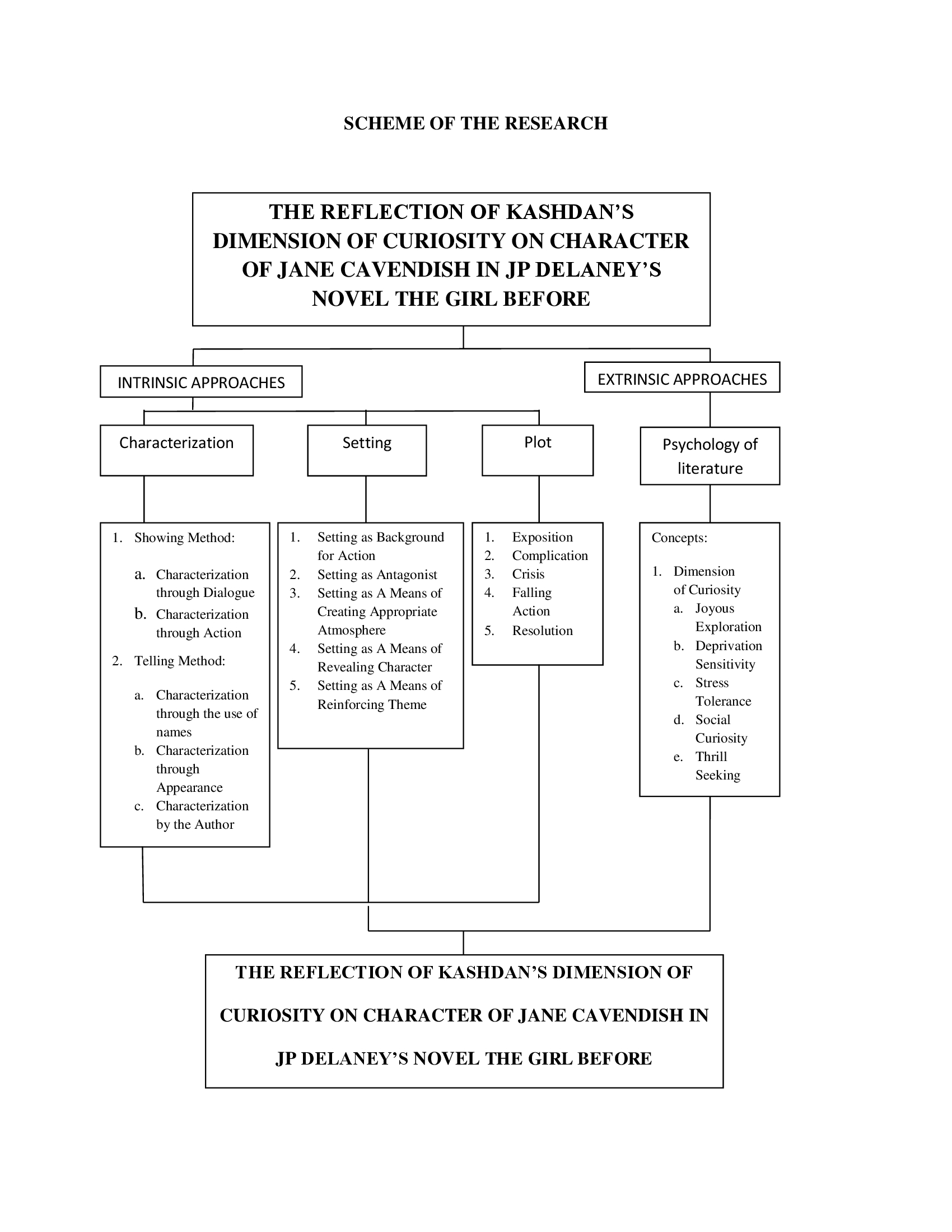 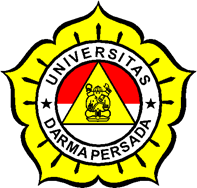 Curriculum Vitae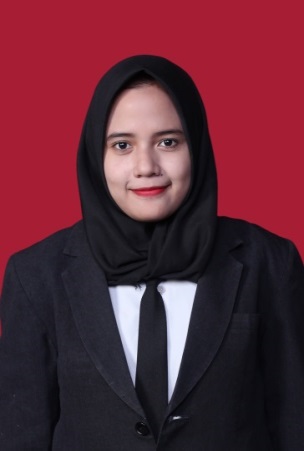 PERSONAL DATA Name			: Annisa RizkiahNationality		: IndonesianSex			: FemalePlace/Date of Birth	: Jakarta, October 23, 1995Address		: Taman Wisma Asri. Jl. Markisa 1      Bloc C 17 no. 4 RT 005 RW 007     Kecamatan Teluk Pucung     Bekasi UtaraPhone/Fax		: 082242659617E-mail			: ansarzkh23@gmail.comFORMAL EDUCATION2001 – 2006	: SDIT Al- Manar Bekasi 2006 – 2010	: SMPIT Muhammadiyah 28 Bekasi2010 – 2013	: SMAN 92 Jakarta2013 – 2016	: (D3) English Diploma Program at Jendral 						  Soedirman University2016 – now	: (S1) English Literature at Darma Persada 						  UniversityRESEARCH EXPERIENCES2016		: Translated and Analyzed of Short Story by Kay 					  Sextopn’s Starving Makes It Fat2016		: Religion of Australia Institution in 1981 to now2016		: The Analysis of Poem “Richard Cory” by Edwin 				  	  Arlington Robinson in Realism Era2016		: Walt Whitman Biography2016		: Analysis The Bride Comes to Yellow Sky 				  		  by Stephen Crane2017		: American Value: The History of Sleves in 				  		   the United States by Harriet Beecher Stowe2017		: Feminism Through Edna Pontelir in The 						  Awakening   by Kate Chopin 2017		: Halusinasi Penglihatan Berakibat Naluri Kematian 				  dari cerpen Starving Makes It Fat karya Kay 					  Sexton 2017		: The Chasing of American Dream: When It Comes 					  To Mid-Life Crisis2017		: Analysis of Mental Illnes in Short Story of The 					  Deppresed Person by David Foster Wallace 2017		: The Symbolism as Reflected In Bride Comes to 				  	  Yellow Sky by Stephen CraneWORK  EXPERIENCES2017		: Teaching English in Elementary School in TPQ  					  ADNIYAH2017		: Teaching English in SMKIT CITRA BANGSA2017		: Private Teacher2018		: Teaching English in GAMANUSA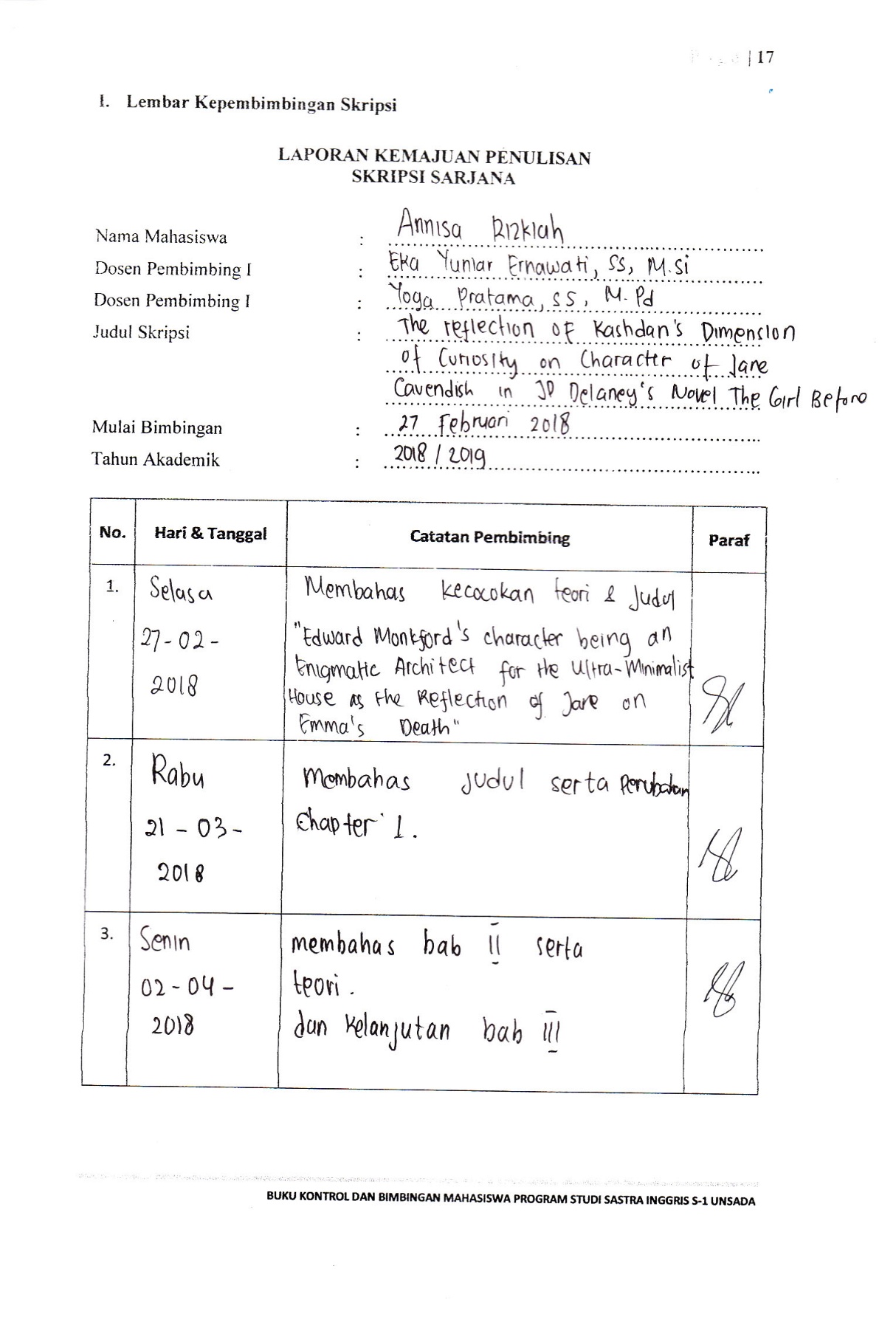 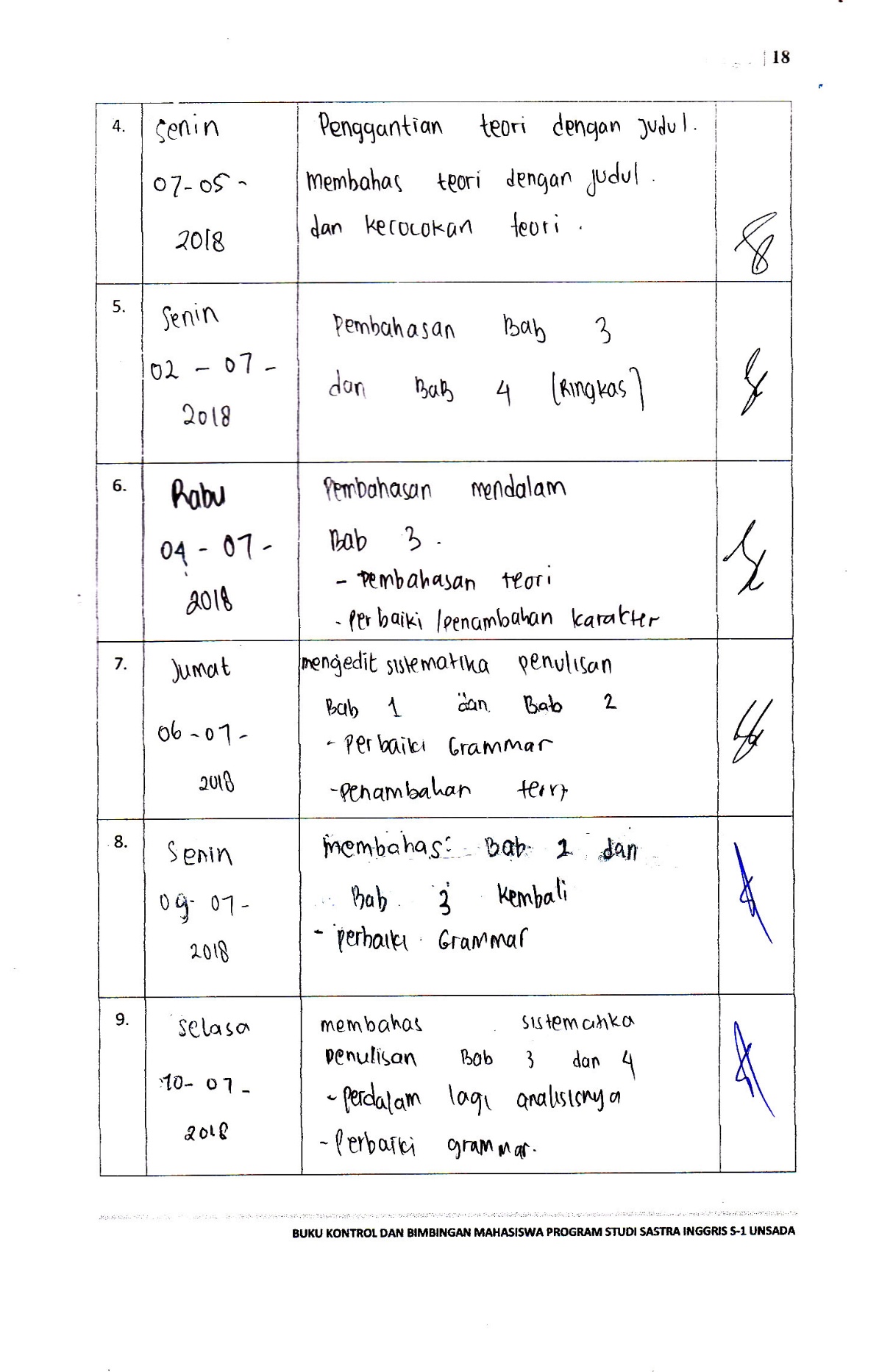 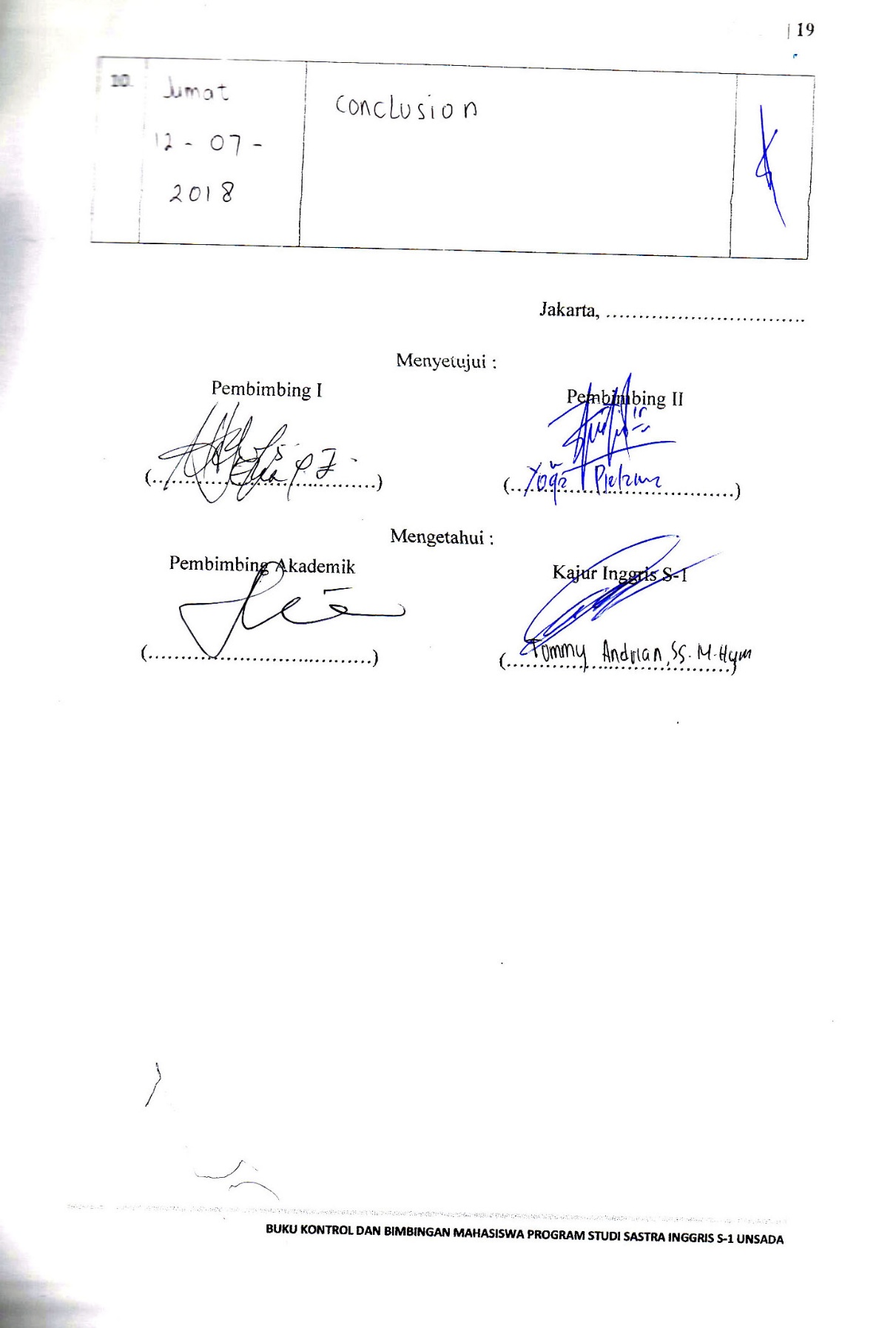 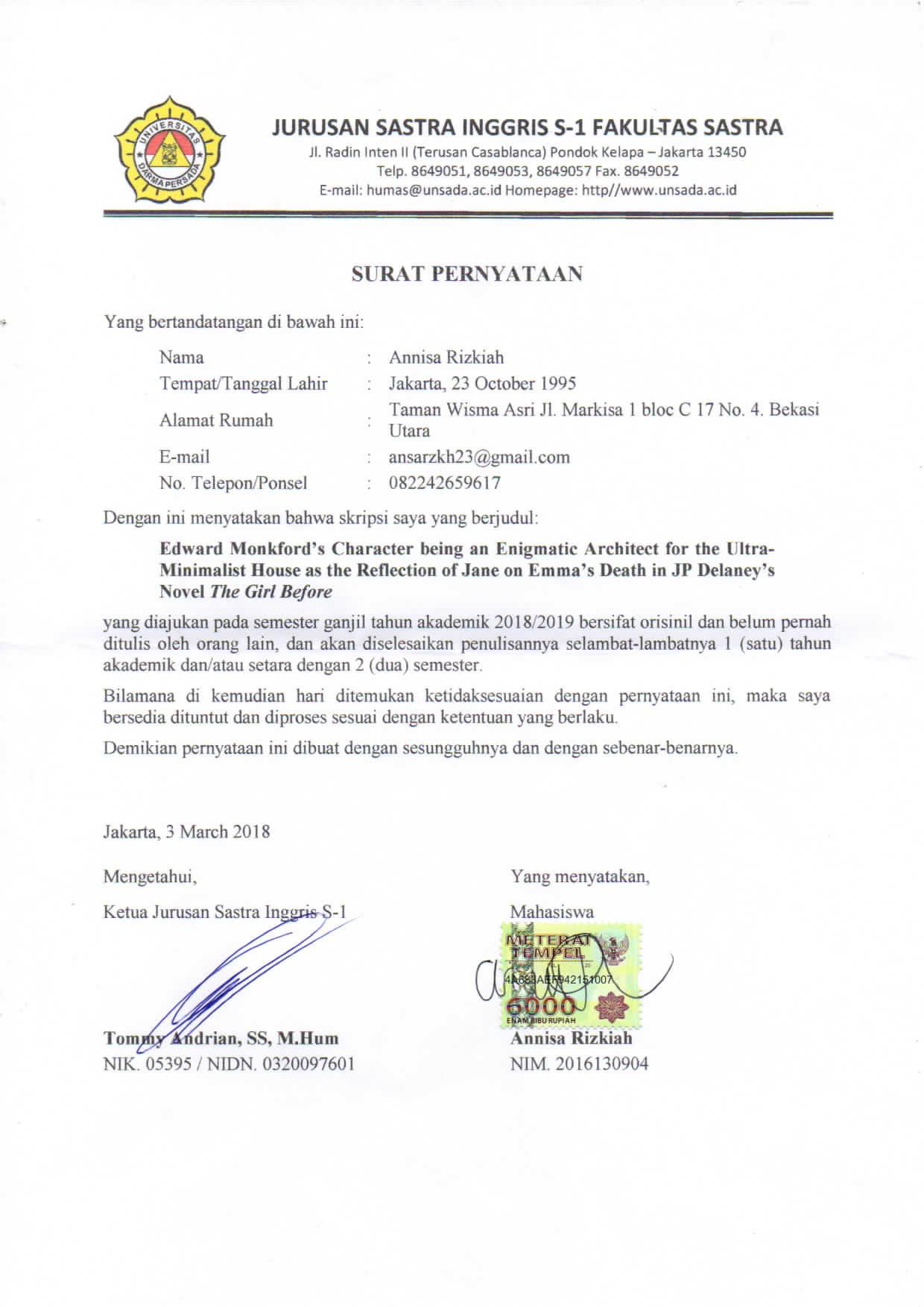 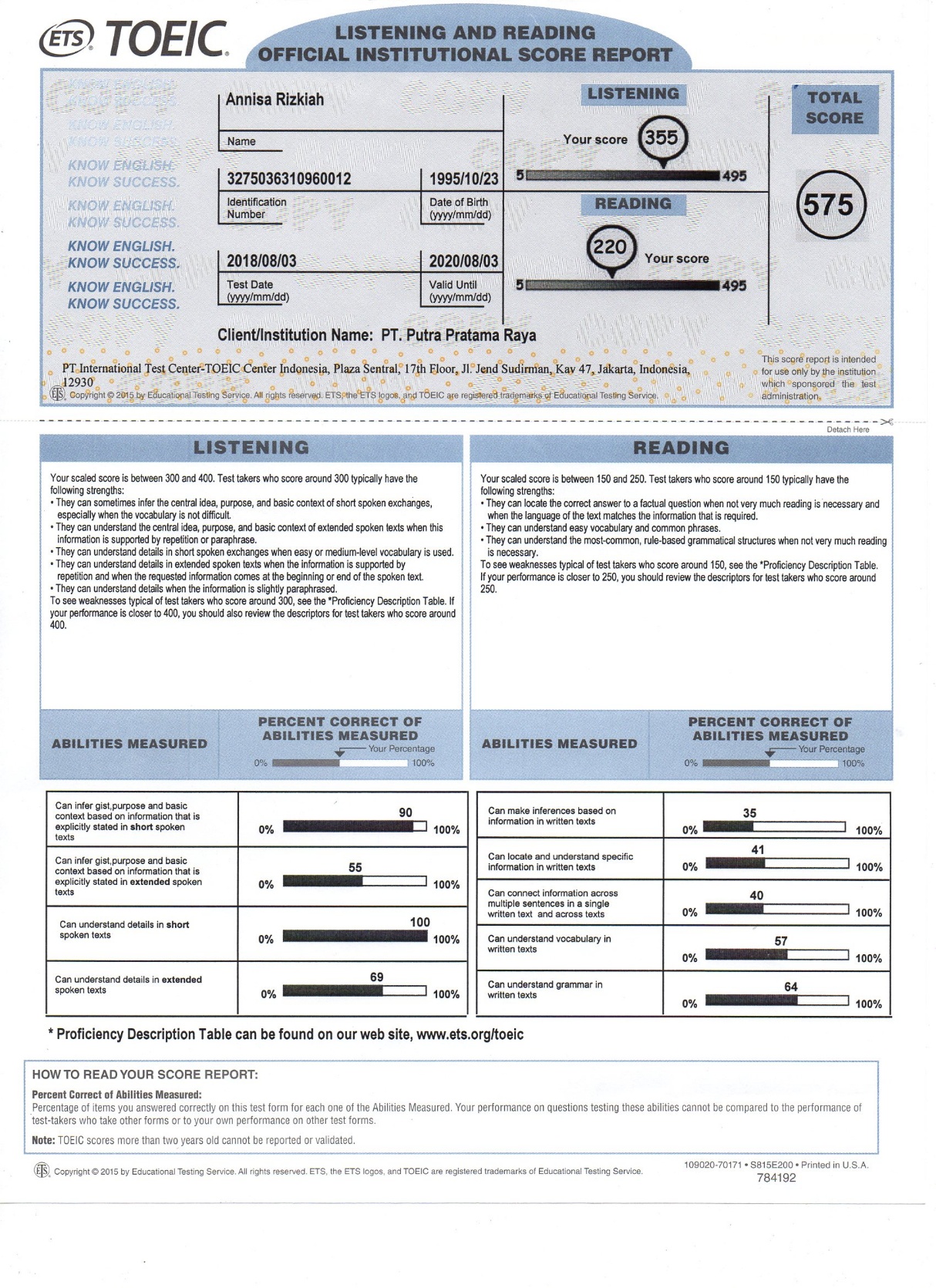 